March 24, 2021To:		Interested PersonsFrom:		Denise Davis, Executive Secretary RE:		Results of Pardons Board meeting of March 23, 2021Community Cases STATE OF NEVADA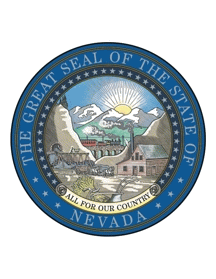 ADDRESS ALL COMMUNICATIONS TO:BOARD OF PARDONSPARDONS BOARD1677 Old Hot Springs RoadSuite ACarson City, Nevada 89706Telephone (775) 687-6568Fax (775) 687-6736DENISE DAVIS, Executive SecretarySTEVE SISOLAK Governor, ChairmanAARON D. FORDAttorney General, MemberJAMES W. HARDESTYChief Justice, MemberRONALD D. PARRAGUIRREJustice, MemberLIDIA S. STIGLICHJustice, MemberELISSA F. CADISHJustice, MemberABBI SILVERJustice, Member KRISTINA PICKERING          	Justice, MemberDOUGLAS W. HERNDON                  Justice, MemberBOARD OF PARDONSAnthony Barone Jr.-DenyElmo Bentley-Granted Unconditional PardonVictor Bruno III – Granted Unconditional PardonRuben Castillo- Granted Unconditional PardonMelvin Drayton- Granted Unconditional PardonAndre Eagles- Granted Unconditional PardonGilbert Gladding- Granted Unconditional PardonAmjad Jaraysah- Granted Unconditional PardonMelvin Johnson III- Granted Unconditional PardonRichard Piert- Granted Unconditional PardonClyde Rawson- Granted Unconditional PardonBrian Redican- Granted Unconditional PardonAllen Schmidt- Granted Unconditional PardonMichael Scott - Granted Conditional Pardon without the right to bear armsJeffery Sonetti - Granted Unconditional PardonJoshua Stairwalt- Granted Conditional Pardon without the right to bear armsRonald Strong AKA Reginald Strong - Granted Unconditional PardonDanny White -Removed from the agendaOleris Williams Jr. - Granted Unconditional PardonJered Peters- Granted Unconditional PardonRay Woodruff aka Dante Concetto- Granted Conditional Pardon without the right to bear armsJohn Solario- Granted Unconditional PardonBrian Simmons- Granted Conditional Pardon without the right to bear armsMichael Smith- Granted Conditional Pardon without the right to bear armsJoseph Wiley- Granted Unconditional PardonSalvador Ruiz- Granted Unconditional PardonMichael Derby- Granted Unconditional PardonMilana Leonard- Granted Conditional Pardon without the right to bear armsDaniel Kempf- Granted Conditional Pardon without the right to bear armsDeeDee Brooks AKA Deedee Hamamura-Continued until June 22, 2021Joseph Pelham-DenyRhett Schultz- Granted Unconditional Pardon